Revised - Attachment 10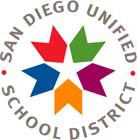 Title I Schools 2016-17SAN DIEGO UNIFIED SCHOOL DISTRICT FINANCIAL PLANNING AND DEVELOPMENTFINANCIAL PLANNING, MONITORING AND ACCOUNTABILITY DEPARTMENTTITLE I SCHOOLS FOR 2016-17Revised 10/13/2016TOTAL NUMBER OFTITLE I SCHOOLS 148Revised 10/13/2016Area 1 – Bruce BivinsArea 1 – Bruce BivinsArea 1 – Bruce BivinsLincoln ClusterWebster ElementaryFarb MiddleBaker ElementaryKnox MiddleSerra HighBalboa  ElementaryMillennial TechChavez Elemen aryLincoln HighAtypical SchoolsChollas/Mead ElementaryiHighE canto ElementarySerra ClusterGarfield High SchoolHorton ElementaryHancock ElementarySan Diego METJohnson ElementaryMiller ElementaryTwain HighNye ElementaryTierrasanta ElementarySD Early/ MiddlePorter ElementaryVista Grande ElementaryValencia Park ElementaryDePortola MiddleTotal : 26Area 2 – Lamont JacksonArea 2 – Lamont JacksonArea 2 – Lamont JacksonMira Mesa ClusterUniversity City ClusterLee ElementaryEricson  ElementaryDoyle ElementaryParadise Hills ElementaryHage ElementarySpreckels ElementaryPenn ElementaryHickman ElementaryStandley MiddlePerry ElementaryMason ElementaryUniversity City HighZamorano ElementaryWalker ElementaryBell MiddleChallenger MiddleMorse ClusterMorse HighWangenheim MiddleAudubon K-8Mira Mesa HighBethune K-8Atypical SchoolsBoone ElementarySCPAFreese ElementaryFulton K-8Total: 25Area 3 – Kimie LochtefeldArea 3 – Kimie LochtefeldArea 3 – Kimie LochtefeldKearny ClusterMontgomery MiddlePoint Loma ClusterAngier ElementaryTaft MiddleCabrillo ElementaryCarson ElementaryKearny EIDDewey ElementaryChesterton ElementaryKearny DMDOcean Beach ElementaryCubberley ElementaryKearny IBCorreia MiddleFletcher ElementaryKearny SCTDana MiddleJones ElementaryPoint Loma HighJuarez ElementaryMission Bay ClusterLinda Vista ElementaryBarnard Mandarin MagnetRoss ElementaryCrown Point ElementaryWegeforth ElementaryPacific Beach MiddleMission Bay HighTotal: 26Area 4 –Dr. Sofia FreireArea 4 –Dr. Sofia FreireArea 4 –Dr. Sofia FreireClairemont ClusterMadison ClusterHenry ClusterAlcott ElementaryField ElementaryFoster ElementaryCadman ElementaryHawthorne ElementaryGage ElementaryToler ElementaryLafayette ElementaryGreen ElementaryMarston MiddleLindbergh Schweitzer ElementaryHardy ElementaryClairemont HighSequoia ElementaryLewis MiddleWhitman ElementaryPershing MiddleAtypical SchoolsCPMA MiddlePatrick Henry HighJohn Muir K-12Innovation MiddleLongfellow K-8Madison HighALBATotal: 24Area 5 – Mitzi MerinoArea 5 – Mitzi MerinoArea 5 – Mitzi MerinoSan Diego ClusterKimbrough ElementaryRoosevelt MiddleBirney ElementaryLogan K-8San Diego Business/LeadershipBurbank ElementaryMcKinley ElementarySan Diego International StudiesEmerson/Bandini ElementaryPerkins K-8San Diego Science and TechnologyFlorence ElementaryRodriguez ElementaryGarfield ElementarySherman ElementaryAtypical SchoolsGolden Hill K-8Washington ElementaryLanguage Academy K-8Jefferson ElementaryMemorial Prep MiddleTotal: 20Area 6 – Fabiola BagulaArea 6 – Fabiola BagulaArea 6 – Fabiola BagulaCrawford ClusterHoover ClusterClark MiddleCarver ElementaryAdams ElementaryWilson MiddleClay ElementaryCentral ElementaryHoover HighEuclid ElementaryCherokee Point ElementaryFay ElementaryEdison ElementaryAtypical SchoolsIbarra ElementaryFranklin ElementarySan Diego Early/Middle CollegeMarshall ElementaryHamilton ElementaryOak Park ElementaryJoyner ElementaryAlternative SchoolsRolando ParkNormal Heights ElementaryALBAMann MiddleRosa Park ElementaryTwainCrawfordRowan ElementaryTotal: 23Alternative/Additional SchoolsAlternative/Additional SchoolsAlternative/Additional SchoolsHome and HospitalTRACEWhittierRileyTotal: 4